一般社団法人海洋産業研究・振興協会〔地方公共団体の海洋関連投資実態調査〕－　2022年度実績　－〔趣　　旨〕　1.　本調査は、当協会の自主調査研究事業として毎年実施している「海洋開発の市場構造に関する調査」の地方公共団体における投資額調査に該当するものです。〔対　　象〕　1.　本調査の対象は、海に面する39都道府県、16政令指定都市、名古屋港管理組合の56団体です。〔取　　扱〕　1.　調査票に記入いただいた内容は、本調査の目的以外のために使われることはありません。　　　　　　　2.　回収された調査票の集計作業については、事務局の責任において実施いたします。　　　　　　　3.　本調査の最終結果については、報告書にとりまとめたうえ、ご回答いただいた地方公共団体には一部寄贈申し上げます。〔記入要領〕	1.　設問に沿って、該当する事業ごとに、「調査費・設計施工費・機械等購入費」等の合計額（予算の執行による支出額）をご記入下さい。「自治体独自予算分（内数）」については、全投資額の内数をご記入ください。	2.  「国家石油備蓄事業」、「空港整備事業」については、埋立地を含む臨海部における工事等の投資額をご記入ください。	3.　「港湾整備事業」、「海岸整備事業」の（環境関連事業（内数））の欄には該当区分の中の環境関連事業について内数をご記入ください。また、「海洋環境浄化保全事業」には、港湾整備、海岸整備及び水産基盤整備事業以外の該当事業についてご記入ください。	4.　既設の事業区分に該当しない事業については「その他」の欄に事業の内容及び投資額をご記入下さい。	5.　調査票の電子ファイルは、当協会HP（https://www.rioe.or.jp/research/market-structure/）又は、以下のQRコードよりダウンロードが可能です。　　　　　　　　　　〔〆　　切〕　本調査票は来る2024年2月19日(月)迄にご返送下さい。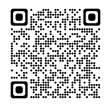 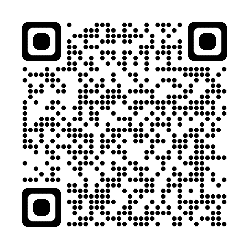 　　　　　　　　　　　一般社団法人海洋産業研究・振興協会〔地方公共団体の海洋関連投資実態調査〕　　　　　　　　　　－　2022年度実績　－〔設 問〕１．貴自治体における2022年度内の海洋に関する事業の投資額をご記入ください。ここでいう投資とは、予算の執行による支出額のことをいいます。 〔設 問〕２．各区分の主要事業について、説明資料等がございましたら添付してください（該当ホームページアドレス等をお知らせいただく形でもかまいません）。〔設 問〕３．各区分で、次年度以降、貴自治体が推進していく予定の主要事業についてご記入ください。〔設 問〕４．貴自治体において、新たに国からの補助を受けたいと考えている海洋関連新規事業、又は現在ご興味を持っている新規分野・事業等がございましたら、事業名もしくはキーワードをご記入ください（事業内容が未定の場合やご担当者様の個人的意見でも構いません）。（キーワード例）海洋再生可能エネルギー、洋上風力発電、海洋ゴミ対策、緊急水上輸送等（単位：百万円）（単位：百万円）※埋立地を含む臨海部における工事等の投資額（単位：百万円）（単位：百万円）-------ご協力、誠にありがとうございました-------コード番　号（記入不要）ご記入担当者〔所  属〕　　　　　　　　　　　　　　　　　　　〔氏  名〕ご記入担当者〔連絡先〕（〒              ）  住  所：  電  話：（            ）            －                  （ex.           ）メールアドレス：設問１及び２設問１及び２設問１及び２設問３設問４区  分区  分2022年度全投資額自治体独自予算分（内  数）2022年度　主要事業名（○～○年度）今後実施予定の主要事業興味のある新規事業（キーワード）1港湾整備事業1内数（環境関連事業）2臨海埋立事業設問１及び２設問１及び２設問１及び２設問３設問４区  分区  分2022年度全投資額自治体独自予算分（内  数）2022年度　主要事業名（○～○年度）今後実施予定の主要事業興味のある新規事業（キーワード）3海上架橋建設事業4海底トンネル建設事業5国家石油備蓄事業※6空港整備事業※7海洋ﾚｸﾘｴｰｼｮﾝ施設整備事業海中公園整備）7海洋ﾚｸﾘｴｰｼｮﾝ施設整備事業臨海公園・自然公園）7海洋ﾚｸﾘｴｰｼｮﾝ施設整備事業（③その他）設問１及び２設問１及び２設問１及び２設問３設問４区  分2022年度全投資額自治体独自予算分（内  数）2022年度　主要事業名（○～○年度）今後実施予定の主要事業興味のある新規事業（キーワード）8水産基盤整備事業(①水産物供給基盤の整備)8水産基盤整備事業(②水産資源の生息環境の整備)8水産基盤整備事業(③漁村の総合整備)9海岸整備事業9内数（環境関連事業）10海洋環境浄化保全事業（「港湾整備事業」、「海岸整備事業」、「水産基盤整備事業」以外）設問１及び２設問１及び２設問１及び２設問３設問４区  分区  分2022年度全投資額自治体独自予算分（内  数）2022年度　主要事業名（○～○年度）今後実施予定の主要事業興味のある新規事業（キーワード）11災害復旧・防災事業12その他（事業内容も具体的に）臨海廃棄物処理施設建設海洋関連行事・イベント等